						Коммерческий Регламент Российской Премьер-Лиги сезона 2019-2020 гг. (Утвержден  Решением ОС НП «РФПЛ» № 143/5 от 06.06.2019 г.		с изменениями, утвержденными Решением ОС НП «РФПЛ» № 147/2 от 16.02. 2020 г.)Преамбула.В связи с привлечением Титульного партнёра Чемпионата России по футболу среди команд клубов Премьер-Лиги в сезоне 2019-2020 гг., начиная с 20-го тура официальное наименование соревнований – ТИНЬКОФФ Чемпионат России по футболу среди команд клубов Премьер-Лиги – ТИНЬКОФФ Российская Премьер-Лига (далее – «РПЛ» или «Чемпионат»). (в редакции, утвержденной Решением ОС № 147/2 от 16.02.2020 г.) 	В соответствии с договором, заключенным НП «РФПЛ» (далее – РФПЛ) с РФС по поручению Клубов, в сезоне 2019-2020 гг. коммерческие права, возникающие в связи с проведением Чемпионата, а также права на освещение Чемпионата посредством трансляции изображения и/или звука Матчей любыми способами и/или с помощью любых технологий, переданы Клубам. Реализация коммерческих прав и прав на освещение, приобретенных у РФС, а также прав, возникающих непосредственно у РФПЛ и Клубов (как организаторов матчей), осуществляется в соответствии с настоящим Регламентом, договорами между РФПЛ и Клубами, договорами между РФПЛ и Основным вещателем, а также Решениями Общего собрания РФПЛ, имеющими обязательную силу для всех Клубов РФПЛ.Права на Освещение и коммерческие права	Права на освещение и коммерческие права включают в себя:	а) право на воспроизведение и коммерческое распространение изображения и/или звука Матчей Чемпионата полностью или частично любыми способами вещания (наземное, спутниковое, кабельное телевидение, радиовещание, в форме размещения материалов на серверах, в памяти компьютеров или иных электронных устройств, доступных для использования широкому кругу абонентов сетей мобильной связи, Интернета или иным пользователем (без ограничения технологических, а также посредством осуществления записи трансляции Матчей и/или фотосъемки Матчей);	б) право на использование в рекламных и коммерческих целях названия, логотипа и иных официальных обозначений Чемпионата; 	в) право назначения официальных спонсоров и партнеров Чемпионата, а также право назначения по согласованию с РФС титульного спонсора;г) право на размещение рекламы товаров, работ и услуг в местах проведения Соревнований, в том числе на рекламных конструкциях, расположенных по периметру футбольного поля соответствующего Стадиона, на кабинке/скамейке для запасных игроков; на электронно-информационном табло соответствующего Стадиона; на других носителях, в соответствии с настоящим Регламентом и договорами между РФПЛ и Клубами.д) право на организацию, по согласованию с Клубом, являющимся принимающей стороной в соответствующем Матче, BTL-мероприятий (до 4-х за сезон для каждого Клуба), промо-акций и иных коммерческих, информационных, рекламных и иных мероприятий на Стадионе, в том числе на футбольном поле, во время перерывов Матчей, перед началом и после окончания Матчей. При этом под «BTL-мероприятием» понимается комплекс маркетинговых мероприятий Спонсора, проводимых на домашних стадионах клубов РФПЛ в дни Матчей, включающий в себя: размещение демонстрационных и/или интерактивных зон в местах доступа зрителей и/или на прилегающей территории стадионов; распространение рекламно-информационных материалов, использование специального оборудования и промо-персонала, проведение предусмотренных Регламентом РПЛ интерактивных конкурсов для зрителей в перерыве между таймами Матча и других мероприятий, разрешенных законодательством РФ. Под «Промо-мероприятием» понимается разрешенное законодательством РФ распространение (без взимания платы) продукции Спонсора путем ее размещения на промо-стойках со Средством индивидуализации Спонсора, в том числе с помощью промо-персонала, в местах доступа зрителей Матчей, включая согласованные c Клубом VIP зоны; и/или распространение продукции у входных групп стадиона с помощью промо-персонала. Количество промо-персонала Спонсора, задействованного в подтрибунных помещениях стадионов, может быть согласовано с Клубом дополнительно из расчета не менее 1 (одного) человека на 1 (одну) промо-стойку;	е) другие права, предусмотренные договорами между РФПЛ и Клубами.Титульный и генеральный спонсоры Чемпионата.Начиная с 20-го тура Чемпионата сезона 2019-2020 гг. Титульным спонсором Чемпионата является АО «Тинькофф Банк», осуществляющее деятельность в категории товаров и услуг «услуги по банковскому и финансовому обслуживанию». В целях содействия надлежащему освещению Чемпионата, Клубы обязуются предпринимать все разумные и добросовестные меры в целях обеспечения точного и неискаженного использования официальных наименований Чемпионата и эмблемы Чемпионата, как самостоятельно (во всех клубных ресурсах, в т.ч. в сети Интернет), так и любыми СМИ, при размещении официальной информации о Чемпионате (включая, в том числе, отчеты, протоколы, турнирные таблицы, справочники и др.).  (в редакции, утвержденной Решением ОС № 147/2 от 16.02.2020 г.)В сезоне 2019-2020 гг. Генеральным спонсором Чемпионата является букмекерская компания «Лига Ставок» (ООО ПМБК), осуществляющая деятельность в категории товаров и услуг «букмекерские услуги».Основной вещатель.	Организацию и производство Трансляций Матчей в сезоне 2019-2020 гг. осуществляет ООО «НСТ» (Основной вещатель). Права на телевизионное освещение Чемпионата реализуются ОВ централизованно. Реализацию коммерческих прав в объеме, определенном настоящим Регламентом, а также договорами между РФПЛ и Клубами, осуществляет по поручению Клубов РФПЛ. Реализация иных коммерческих прав осуществляется Клубами и РФПЛ самостоятельно.Обязанности Организатора матча	В целях исполнения обязательств перед официальными спонсорами и партнерами Чемпионата и/или РФПЛ Организатор матча (принимающий Клуб) обязан:	а) при проведении послематчевых пресс-конференций, flash-интервью и интервью в микст-зоне обеспечить размещение своими силами и за свой счет в зонах видимости телевизионных камер рекламно-информационных панно (задников), предоставленных РФПЛ. 	Использование рекламно-информационных панно (задников) для пресс-конференций и микст-зоны, предоставленных РФПЛ, осуществляется в следующем порядке: в зависимости от технических возможностей Стадиона допускается изменение размеров рекламно-информационных панно (задников) при условии сохранения целостности блоков рекламных изображений (логотипов) и соблюдения установленного принципа распределения общей рекламной площади (до 40 % площади предназначено для размещения рекламных изображений (логотипов) официальных спонсоров и партнеров Чемпионата и/или РФПЛ). При этом, в случае, если соответствующие площади не используются под размещение спонсоров и партнеров Чемпионата и/или РФПЛ, по обращению Клуба они полностью или частично могут быть переданы для реализации Клубу на согласованный период;	б) обеспечить своими силами перед началом матча вынос в центральный круг игрового поля баннера диаметром 18,3 метра с эмблемой (Логотипом) Российской Премьер-Лиги. При этом изготовление баннера, его доставку в Клуб до начала Чемпионата, а также получение сертификата о соответствии баннера требованиям противопожарной безопасности обеспечивает РФПЛ;	в) обеспечивать условия сохранения эксклюзивности прав, предоставленных официальным спонсорам, партнерам и Основному вещателю Российской Премьер-Лиги, в том числе не заключать договоры (контракты, соглашения и др.), которые могут ограничить или препятствовать использованию прав, предоставленных официальным спонсорам, партнерам и Основному вещателю РФПЛ, за исключением случаев:	• заключения Клубом договора (контракта, соглашения) до даты заключения договора с соответствующим Спонсором, при условии, что Клуб своевременно известил РФПЛ о заключении такого договора (контракта, соглашения);	• заключения Клубом одного договора со спонсором в категории «услуги в области организации и проведения основанных на риске игр и пари (товарная группа «беттинг»: «букмекеры» и «тотализаторы»)»;заключения Клубом договоров со спонсорами в категории «услуги по банковскому и финансовому обслуживанию»; (в редакции, утвержденной Решением ОС № 147/2 от 16.02.2020 г.)	• заключения Клубом договора с генеральным (титульным) спонсором Клуба;	• заключения одного договора с техническим спонсором Клуба (по категориям «спортивная форма» и «инвентарь»);	• заключения договоров (контрактов, соглашений) при наличии письменного согласия РФПЛ.	РФПЛ своевременно доводит до клубов информацию об изменении/дополнении перечня Спонсоров РФПЛ, при этом при заключении договоров в течение сезона с партнерами и спонсорами (в том числе с Титульным спонсором) должны приниматься во внимание действующие договоры Клубов с партнерами и спонсорами в соответствующих категориях товаров и услуг, и размещение на Стадионах рекламы таких партнеров и спонсоров не должно нарушать принципов эксклюзивности спонсорских категорий Клубов, при условии документального подтверждения Клубом обязательства по обеспечению эксклюзивности соответствующей спонсорской категории.	В целях обеспечения реализации коммерческих прав на наиболее выгодных условиях, ОС РФПЛ на определенный период может устанавливать временный запрет на заключение Клубами спонсорских (партнерских) контрактов с производителями отдельных категорий товаров и услуг. При этом, при последующем заключении РФПЛ контракта со Спонсором по соответствующей категории товаров/услуг, должны быть учтены условия договоров клубов с производителями аналогичных товаров/услуг, заключенные до установлении такого запрета;	г) В сезоне 2019-2020 гг. рекламные конструкции, размещаемые по всему периметру футбольного поля Стадиона на первой линии, должны быть динамическими/светодиодными (далее - СДУ), размером в высоту не менее 0,9 метра. Для единого визуального восприятия рекомендуется использовать непрерывные СДУ в первой линии. Длина СДУ должна быть не менее 240,0 (двухсот сорока) метров, если иное не предусмотрено договором РФПЛ с Клубом. В исключительных случаях (проведение матча на резервном стадионе и пр.) по согласованию с ПЛ допускается временное использование рекламной линии СДУ менее установленного размера.В исключительных случаях по письменному согласованию с РФПЛ на первой рекламной линии допускается непрерывное комбинированное размещение СДУ и статичных (щитовых) конструкций при условии обеспечения единого визуального восприятия всей плоскости рекламной линии, при этом длина комбинированного размещения (СДУ и статичных щитов) должна составлять не более 250 м., а длина СДУ- не менее 230 м.	 	Время демонстрации рекламных материалов партнеров и спонсоров РФПЛ на СДУ в игровое время Матча должно составлять 36 минут (без учета возможной компенсации, предоставляемой Генеральному спонсору в соответствии с ч.7-8 настоящего подпункта). Время демонстрации рекламных материалов РФС на СДУ в игровое время  матча составляет 3,6 минуты. 	В соответствии с Решением Международного совета ИФАБ к Правилу 1 «Поле для игры» никакая реклама не может быть размещена на земле в пределах технической зоны и на расстоянии одного метра до боковой линии по внешней стороне поля для игры, а также в зоне между линией ворот и сетками ворот; реклама, размещаемая за линиями ворот, должна располагаться как минимум на том же расстоянии от линии ворот, как глубина сетки ворот, при этом расстояние от сетки ворот должно составлять не менее 1 м. Также, во время проведения Матчей запрещается нахождение перед рекламными конструкциями первой линии, расположенными по периметру игрового поля в зоне видимости телевизионных камер, техперсонала, фотокорреспондентов, сотрудников служб безопасности, запасных игроков, юных футболистов, подающих мячи, и любых других лиц, а равно предметов, которые загораживают указанные конструкции от обзора телевизионных камер или каким-либо иным образом нарушают визуальное восприятие информации, размещенной на указанных рекламных конструкциях. Кроме того, запрещается размещение вертикальных рекламных конструкций (баннеров, призм и т.д.) в охранной зоне вблизи линии ворот. 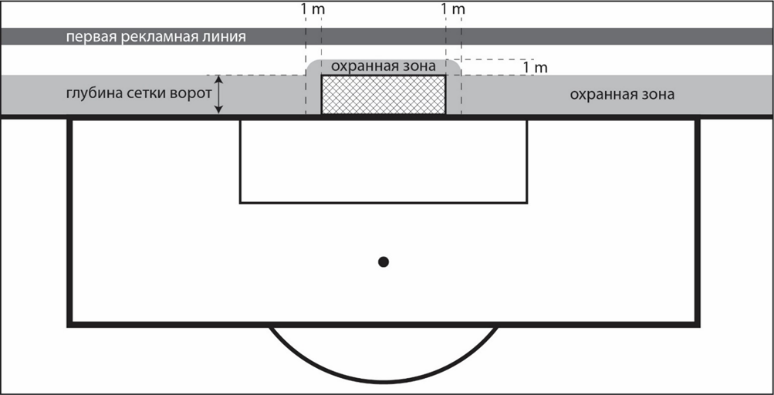 Рис.1 Охранная зона вблизи линии ворот	При соблюдении вышеуказанных требований, а также при условии обеспечения необходимых мер безопасности для Участников Матча, Клубы вправе размещать между рекламными конструкциями первой линии и линией футбольного поля плоские горизонтальные рекламные носители (баннеры (в том числе LiveAd), 3D-коврики и пр.).	При использовании на отдельных стадионах дополнительных рекламных установок и конструкций, включая вторую рекламную линию, горизонтальные рекламные носители типа Live Ad, 3D-ковры, наклонные рекламные носители типа AdGrid, AdNetGoal и др., присутствие средств индивидуализации партнера/спонсора Клуба в категории «букмекерские услуги» в зоне видимости телевизионных камер не может быть равно или более объема, предоставленного РФПЛ Генеральному спонсору в течение игрового времени Матча, не включая время перерыва. 
	Под сравниваемым объёмом понимается следующее соотношение: один 3D-ковер стандартного размера равен одному щиту 1-ой линии; площадь наклонных рекламных конструкций, а также щитов 2-ой рекламной линии должна быть соотнесена с площадью одного щита 1-ой рекламной линии с учетом их визуального восприятия. В случае доминирования/превышения Клубом объёма прав в сегменте «букмекерские услуги» Клуб в целях компенсации обязан предоставить Спонсору рекламные поверхности в 1-й или 2-ой линии и/или возможность размещения других рекламных носителей перед 1-ой линией, при условии компенсации РФПЛ затрат на изготовление таких носителей.Максимальная высота полного рекламного сообщения (включая фон охранного поля), размещенного на конструкциях второй линии, не должна превышать 1,5 м.Информация на рекламных конструкциях, размещаемых на трибунах, ограждениях стадионов и иных рекламных носителях, находящихся в зоне видимости телевизионных камер до первых зрительских рядов,  не должна визуально доминировать над информацией, размещенной на рекламных конструкциях первой линии;	д) обеспечить размещение товарных знаков/логотипов официальных спонсоров, партнеров и Основного вещателя согласно макетам, предоставленным РФПЛ, на всех видах (не более 10 товарных знаков/логотипов на каждом) печатной продукции Клубов, выпускаемых в связи с проведением матчей Российской Премьер-Лиги (входные билеты, приглашения, пропуска, автопропуска на Матчи; программки Матчей). При этом размеры логотипов официальных спонсоров, партнеров и Основного вещателя Российской Премьер-Лиги должны быть не меньше размеров логотипов официальных спонсоров и партнеров Клубов и должны располагаться отдельным блоком. Клуб должен обеспечивать соответствие цветности товарных знаков/логотипов официальных спонсоров, партнеров и Основного вещателя Российской Премьер-Лиги, изображаемых на печатной продукции Клубов, полученным образцам.	Товарные знаки/логотипы официальных спонсоров, партнеров и Основного вещателя Российской Премьер-Лиги должны размещаться:	- на входных билетах (включая электронные) и автопропусках на Матчи – на лицевой стороне билета/автопропуска;	- на программках к Матчам – на первой странице обложки в нижней части.	Требования указанного пункта не распространяются на выпускаемые Клубами сезонные носители: абонементы, автопропуска, проходки в ложи и аккредитации;	е) не позднее 5 числа месяца, следующего за отчетным, предоставлять РФПЛ:   - видео выноса круглого баннера Чемпионата;   - видео рекламы на СДУ 1-й линии;   - скамейки запасных игроков;   - фото шевронов на правом рукаве игроков;   - фото электронного(-ых) табло стадиона во время матча;   - фото презентационного баннера;   - фото стойки под мяч;    - фото арки выхода команд;   - видеоролики на табло стадиона (запись всех рекламных блоков);   - фото игроков на фоне задников микст и флэш зон;   - фото с пресс-конференции на фоне панно;   - фото, отражающие активности спонсоров РФПЛ и клуба;   - скан-образы билетов, пропусков и аккредитаций;   - фото логотипа РФПЛ на номерах игроков.Все фото и видео материалы  должны быть привязаны к отчётному матчу. Отчётные материалы должны быть предоставлены не позднее 5-го числа, следующего за отчётным месяцем. (в редакции, утвержденной Решением ОС № 147/2 от 16.02.2020 г.)	ж) обеспечить размещение товарных знаков/логотипов официальных спонсоров партнеров и Основного вещателя Российской Премьер-Лиги в сети Интернет, на страницах сайта Клуба, посвященных Чемпионату, с установлением ссылок на домашние страницы официальных спонсоров партнеров и основного вещателя Российской Премьер-Лиги.	Официальные интернет-сайты Клубов должны иметь на всех страницах счетчики посещаемости (Liveinternet или Google Analytics). В случае отсутствия публичного доступа к данным статистики по этим счетчикам Клубы обязаны по запросу РФПЛ предоставлять выгрузку по запрашиваемым параметрам;	з) обеспечить размещение рекламных материалов официальных спонсоров партнеров и Основного вещателя Российской Премьер-Лиги, предоставленных РФПЛ, на кабинках для запасных игроков в соответствии со схемой, утвержденной РФПЛ (не более 6 изображений на каждой кабинке); 	и) обеспечить размещение представленных РФПЛ рекламных материалов Титульного, официальных спонсоров партнеров и Основного вещателя Российской Премьер-Лиги на электронно-информационном табло Стадиона, в том числе:	- в форме рекламных видео роликов в объеме: до 3 минут до начала Матча, до 6 минут в перерыве Матча, до 3 минут по окончании Матча; продолжительность одного рекламного ролика – без ограничений, в рамках общего количества предоставленного времени. - демонстрация рекламных видеороликов официальных спонсоров, партнеров и Основного вещателя Российской Премьер-Лиги должна заканчиваться не ранее чем за 20 минут до начала матча.
	Все рекламные материалы официальных спонсоров, партнеров РПЛ и Основного вещателя должны размещаться в неискаженном виде в соответствии с медиа-планом, согласованным РФПЛ.	При этом размер одного логотипа/символа не должен превышать более 30 (Тридцати) процентов рабочей поверхности электронно-информационного табло. 	Указанные ограничения не распространяются на официальное наименование Мероприятия и Официальный Логотип Мероприятия, которые должны размещаться на табло все время при демонстрации счета Матча;	к) обеспечить размещение эмблемы РПЛ с информацией (в случае согласования по ходу сезона) о титульном спонсоре/партнере Российской Премьер-Лиги на правом рукаве игровой формы всех игроков команды Клуба в виде нашивки (шеврона) или по решению РФПЛ эмблему титульного спонсора на номерах игровых футболок.	Допускается любой способ нанесения шевронов (термопечать, аппликация, вышивка) при условии соблюдения цветовой гаммы.(в редакции, утвержденной Решением ОС № 147/2 от 6.02.2020 г.)Перед началом каждого сезона шевроны в необходимом количестве предоставляются РФПЛ по запросу Клуба. Клуб вправе самостоятельно изготавливать шевроны при точном соблюдении размеров и цветовой палитры.Логотип, предназначенный для размещения на номерах игровых футболок, представляет собой эмблему Российской Премер-Лиги с указанием сезона.  	Логотип РПЛ должен быть размещен на каждой цифре персонального номера игрока на игровой форме. Логотип располагается в нижней части цифры на расстоянии 10 мм - 15 мм (зависит от толщины выбранного шрифта) от нижней кромки цифр "1"," 2","4"," 7".  	На цифре "2" логотип размещается по центру горизонтальной ножки цифры. На цифрах "3", "5", "6", "8", "9", "0" логотип размещается по центру цифры в нижней ее части;л) Обеспечить проведение спонсорами Премьер-Лиги BTL- мероприятий в количестве до 4-х за сезон для домашних матчей каждого Клуба. Обеспечить проведение спонсорами Премьер-Лиги промо мероприятий на всех домашних матчах каждого Клуба. При проведении BTL-мероприятий и промо-мероприятий спонсора Клуб обязан обеспечить размещение демонстрационных зон и иных интерактивных зон спонсора в местах доступа зрителей (подтрибунных помещениях и на прилегающей территории Стадиона) к каждой трибуне Стадиона, включая согласованные VIP- зоны. м) предоставлять РФПЛ на каждый Матч, в соответствии с письменными заявками Спонсоров без оплаты со стороны РФПЛ, в срок не позднее чем за 4 (четыре) дня до начала Матча:	- входные билеты высшей категории VIP (с пропусками для въезда автомобилей на территорию стадиона с правом парковки) –10 (десять) билетов и 5 (пять) парковок;	- входные билеты категории VIP (с пропусками для въезда автомобилей на территорию стадиона с правом парковки) – 32 (тридцать два) билета и 27 (двадцать семь) парковок; 	- входные билеты улучшенной категории – 65 (шестьдесят пять) билетов;(в редакции, утвержденной Решением ОС № 147/2 от 6.02.2020 г.)	- автопропуска для телевизионной техники (ОВ) - 20 (двадцать) автопропусков.	Применительно к данному пункту, высшей категорией VIP является высшая по цене и набору дополнительно предоставляемых услуг (включая кейтеринг) категория билетов в официальной билетной программе Клуба. Билетами улучшенной категории являются билеты на места, расположенные в центральных секторах одной из центральных трибун стадиона. 	Билеты сверх квоты, указанной в настоящем подпункте, предоставляются РФПЛ на возмездной основе на основании письменной заявки, при этом Клуб вправе отказать в предоставлении дополнительных билетов, если заявка на их получение была подана менее чем за семь дней до даты проведения соответствующего матча;	н) урегулировать все организационные и технические вопросы, возникающие в связи с выполнением обязательств перед официальными спонсорами и партнерами Чемпионата и/или РФПЛ, с администрацией Стадионов. В частности, без ущерба для других позиций, обеспечить следующее:	- не менее чем за три часа до начала Матча на Стадионе должны быть размещены все рекламные материалы в соответствии с настоящим Положением и схемой, утвержденной РФПЛ;	о) обеспечить осуществление на Стадионе во время проведения Матча демонстрации, бесплатного распространения, розыгрышей продукции, а также проведения коммерческих, информационных, рекламных и иных мероприятий официальных спонсоров и партнеров Чемпионата и/или РФПЛ (но не более 4-х раз за сезон), при условии, что их проведение было заблаговременно (не позднее 14 дней до даты проведения соответствующего матча) согласовано с Клубом; 	п) обеспечить вручение учрежденных РФПЛ, ОВ, официальными спонсорами и партнерами Чемпионата призов, в том числе на футбольном поле, перед началом Матча, в перерыве Матча и по окончании Матча, при условии, что их проведение было заблаговременно (не позднее 5 дней) согласовано с Клубом;	р) соблюдать единые требования и стандарты в отношении размещения рекламных материалов официальных спонсоров и партнеров Чемпионата и/или РФПЛ на любых рекламных носителях, предусмотренных настоящим Регламентом;	с) обеспечить размещение предоставленных РФПЛ арки для выхода команд, презентационного баннера и стойки для игрового мяча Чемпионата в местах, определённых РФПЛ и ОВ.	т) обеспечить размещение в чаше домашнего стадиона флага Российской Премьер-Лиги.6. Матчевые и рекламные материалы.	 РФПЛ предоставляет Клубу следующие рекламные материалы, оборудование и предметы экипировки, необходимые для реализации обязательств РФПЛ перед официальными спонсорами и партнерами Чемпионата и РФПЛ:	а) баннер, предусмотренный подпунктом «б» статьи 5 настоящего Регламента, рекламные материалы для размещения на рекламных носителях, макеты рекламных материалов для изготовления и размещения на рекламных носителях, предусмотренных настоящим Регламентом;	б) аудио и видеоматериалы для их размещения на Стадионе при проведении Матчей;	в) рекламно-информационные панно для их размещения при проведении послематчевых пресс-конференций, flash-интервью, а также в микст-зоне.	г) флаг Российской Премьер-Лиги.Особые положения.	Все положения (порядок оказания услуг, размер сумм, порядок расчета, сроки, ответственность сторон, штрафные санкции за неисполнение или ненадлежащее исполнение указанных выше требований, и т.д.), не предусмотренные настоящим Регламентом, регулируются договорами между РФПЛ и Клубами, а также между РФПЛ и ОВ, которые должны быть заключены не позднее, чем за 10 дней до начала Чемпионата, а также Решениями Общего собрания РФПЛ, имеющими обязательную силу для всех Клубов РФПЛ.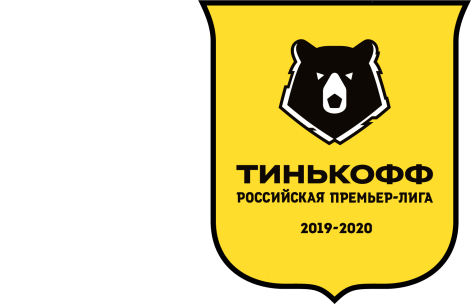 YellowCMYK 0 5 95 0PANTONE 108c                BlackCMYK 50 50 50 100PANTONE Black 6c